From: planning.south@sportengland.org [mailto:planning.south@sportengland.org] 
Sent: 24 July 2018 10:49
To: Planning
Subject: Sport England Acknowledgement: 18/00220/F Land North of (SE ref: SE/CL/2018/48139/N)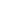 